রবিবার, ২৭ সেপ্টেম্বর, ২০২০ ০০:০০ টা 
আপলোড : ২৭ সেপ্টেম্বর, ২০২০ ০০:০২নবম ও দশম শ্রেণির জীববিজ্ঞানসুকুমার মন্ডল, সিনিয়র শিক্ষক5বহুনির্বাচনী প্রশ্ন১.পস্টুলেটেড হরমোনের উদাহরণ নিচের কোনটি?ক. জিবেরেলিন             খ. ফ্লোরিজেনগ. ইথিলিন                    ঘ. অক্সিন২. বীজহীন ফল উৎপাদনে কোনটি ব্যবহার করা হয়?ক. অক্সিন                    খ. ইথিলিনগ. সাইটোকাইনিন       ঘ. অ্যাবসিসিক এসিড৩. ফুল ফোটাতে এবং বীজের সুপ্তাবস্থার দৈর্ঘ্য কমায় কোন হরমোন?ক. অক্সিন                     খ. জিবেরেলিনগ. ইথিলিন        ঘ. সাইটোকাইনিননিচের তথ্য থেকে ৪ ও ৫ নম্বর প্রশ্নের উত্তর দাও :রথীন্দ্র ক্লাসে এক রকম হরমোনের কথা বললেন, যার কারণে ধানগাছের অতি দ্রুত বৃদ্ধি হয় এবং ফুল ফোটাতে ও বীজের অঙ্কুরোদগমেও এর ভূমিকা রয়েছে।৪. উল্লিখিত হরমোনটি বেশির ভাগ ক্ষেত্রে উদ্ভিদের কোথায় পাওয়া যায়?ক. পাকা বীজেখ. বীজপত্রেগ. পত্রের বর্ধিষ্ণু অঞ্চলেঘ. চারাগাছে৫. হরমোনটির প্রভাবে উদ্ভিদের যে পরিবর্তন হয়-i. পর্বমধ্যগুলো দৈর্ঘ্যে বৃদ্ধি পায়ii. কান্ডের অতি বৃদ্ধি ঘটেiii. বীজের সুপ্তাবস্থার দৈর্ঘ্য কমে যায়নিচের কোনটি সঠিক?ক. i ও ii         খ. ii ও iiiগ. i ও iii         ঘ. i, ii ও iii৬. নিচের কোনটি গ্যাসীয় হরমোন?ক. অঙ্গিন                     খ. জিবেরেলিনগ. ইথিলিন        ঘ. সাইটোকাইনিন৭. নিচের কোনটির প্রভাবে ক্যাম্বিয়ামের কার্যকারিতা বৃদ্ধি পায়?ক. IAA                         খ. ইথিলিনগ. জিবেরেলিন             ঘ. এনজাইম৮. দিনের দৈর্ঘ্য ৮ থেকে ১২ ঘণ্টার মধ্যে থাকলে কোন উদ্ভিদে ফুল ফুটবে?ক. ডালিয়া, ঝিঙাখ. শসা, ঝিঙাগ. লেটুস, চন্দ্রমল্লিকাঘ. চন্দ্রমল্লিকা, ডালিয়া৯. নিচের কোনটি ছোট দিনের উদ্ভিদ?ক. শসা             খ. ঝিঙাগ. লেটুস          ঘ. ডালিয়া১০. নিম্নের কোনটির ক্ষেত্রে সামগ্রিক চলন ঘটে?ক. পেনিসিলিয়াম         খ. ইস্ট      গ. নিটাম                      ঘ. ডায়াটম১১. পোকা দমনের কাজে নিচের কোন হরমোন ব্যবহার করা হয়?ক. ফেরোমন    খ. অক্সিনগ. সাইটোকাইনিন        ঘ. জিবেরেলিন১২. মস্তিষ্কের কোন অংশ ঐচ্ছিক পেশির কার্যকলাপ নিয়ন্ত্রণ করে?ক. মেডুলা                    খ. মধ্যমস্তিষ্কগ. সেরিব্রাম      ঘ. সেরিবেলামউদ্দীপকের আলোকে ১৩ ও ১৪ নম্বর প্রশ্নের উত্তর দাও :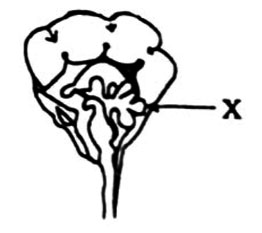 ১৩. চিত্রে ‘X’ চিহ্নিত অংশটির নাম কী?ক. সেরিবেলাম            খ. সেরিব্রামগ. হাইপোথ্যালামাস     ঘ. পনস্১৪। ‘X’ চিহ্নিত অংশ-i. হাঁটতে সাহায্য করেii. সাইকেল চালাতে সাহায্য করেiii. কথা বলতে সাহায্য করেনিচের কোনটি সঠিক?ক. i ও ii         খ. ii ও iiiগ. i ও iii         ঘ. i, ii ও iii১৫. মানব মস্তিষ্কের মেডুলা অবলংগাটা থেকে কয় জোড়া করোটিক স্নায়ু উৎপন্ন হয়?ক. ১২     খ. ১০    গ. ৮   ঘ. ৬১৬. হৃদপেশির কার্যক্রম নিয়ন্ত্রিত হয় কোনটি দ্বারা?ক. মেরুরজ্জুখ. করোটিক স্নায়ুগ. সেরিবেলামঘ. প্রতিবর্তী ক্রিয়ানিচের চিত্রটি লক্ষ্য কর এবং ১৭ ও ১৮ নম্বর প্রশ্নের উত্তর দাও :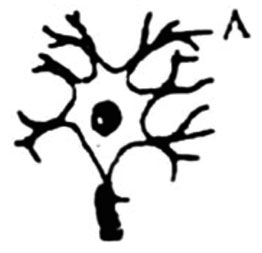 ১৭. চিত্রের A অংশটির নাম কী?ক. অ্যাক্সন      খ. ডেনড্রাইটগ. নিউরিলেমা   ঘ. সিন্যাপস১৮. চিত্রটির ক্ষেত্রে প্রযোজ্যi. উদ্দীপনা গ্রহণ করে প্রতিবেদন সৃষ্টিii. নিম্নতর প্রাণীতে স্মৃতি সংরক্ষণ করাiii. দেহের বিভিন্ন অঙ্গের মধ্যে সমন্বয় সাধননিচের কোনটি সঠিক?ক. i ও ii         খ. ii ও iiiগ. i ও iii         ঘ. i, ii ও iiiনিচের চিত্রটি লক্ষ্য কর এবং ১৯ নম্বর প্রশ্নের উত্তর দাও :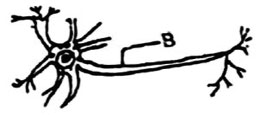 ১৯. নিউরিলেমা ও অ্যাঙ্গনের মধ্যবর্তী অঞ্চলে-i. অ্যাঙ্গলেমা থাকেii. মায়োলিন থাকেiii. স্নেহ পদার্থের স্তর থাকেনিচের কোনটি সঠিক?ক. i ও ii         খ. ii ও iiiগ. i ও iii         ঘ. i, ii ও iii২০. দুটি নিউরনের অ্যাঙ্গ ও ডেনড্রাইটের মধ্যে সূষ্ম ফাঁকা সংযোগস্থলকে কী বলে?ক. অ্যাঙ্গলেমাখ. মায়োলিনগ. সিন্যাপসঘ. র‌্যানভিয়ার পর্ব২১. মানবদেহের সর্বাপেক্ষা ক্ষুদ্র গ্রন্থি কোনটি?ক. থাইরয়েড   খ. পিটুইটারিগ. থাইমাস      ঘ. অ্যাডরেনাল২২. পারকিনসন রোগ হয় কোনটির অভাবে?ক. থাইমঙ্গি     খ. ইনসুলিনগ. ডোপামিন   ঘ. গোনাড্রোটপিন২৩. পেশির নড়াচড়ার সহায়তার জন্য স্নায়ুকোষ নিচের কোন নির্যাসটি তৈরি করে?ক. ডোপামিন  খ. ফেরোমনগ. ভার্নালিন    ঘ. প্রল্যাকটিন২৪. মাদকাসক্তি থেকে পরিত্রাণের উপায়-i. নৈতিক শিক্ষা কার্যক্রম প্রসার করাii. বেকারদের কর্মসংস্থানের ব্যবস্থা করাiii. জনসচেতনতা গড়ে তোলা ও আইনের সঠিক প্রয়োগ করানিচের কোনটি সঠিক?ক. i ও ii         খ. ii ও iiiগ. i ও iii         ঘ. i, ii ও iii২৫. মাদকদ্রব্য নিয়ন্ত্রণ অধিদপ্তর কখন প্রতিষ্ঠিত হয়?ক. ১৯৭৬                     খ. ১৯৮৩গ. ১৯৮৯                      ঘ. ১৯৯০উত্তরমালা : ১. খ ২. ক ৩. খ ৪. ক ৫. ঘ ৬. গ ৭. ক ৮. ঘ ৯. ঘ ১০. ঘ ১১. ক ১২. গ ১৩. ক ১৪. ক ১৫. গ ১৬. খ ১৭. খ ১৮. খ ১৯. গ ২০. গ ২১. খ ২২. গ ২৩. ক ২৪. ঘ ২৫. ঘ